Муниципальное бюджетное общеобразовательное учреждение«Средняя общеобразовательная школа №56» г. Кирова«Нетрадиционные формы проведения уроков английского языка как способ формирования устойчивого интереса обучающихся к предмету»Лобастова Ольга Васильевна,учитель иностранного языка   высшей квалификационной категорииСодержаниеВведение	стр.1Этап первый. Теоретические основы проведения нетрадиционных уроков…………………………………………………………………...…стр.3Этап второй. Организация нетрадиционных уроков в школе. Классификация уроков…………………………………………………стр.5Этап третий. Анализ результатов деятельности……….…………….стр.10  Заключение…………………………………………………………..…стр.13Приложения: фотографии уроков, достижения педагога и обучающихся………………………………………….…………….. ..стр.14Используемые источники…………………………………..………....стр.14Введение   Как формировать устойчивый интерес обучающихся к предмету? Этот вопрос волнует многих моих коллег. Традиционные формы, увы, не успевают за изменениями в мире и не всегда соответствуют требованиям времени. ФГОС ставит перед нами новые задачи, обязательные при реализации основных образовательных программ. В свете этих изменений на первый план выходит развитие личностных, метапредметных и предметных умений. [9] А также большое внимание уделяется созданию основы для формирования интереса к дальнейшему изучению предмета и развитию навыков самонаблюдения и самооценки. Известно, что в настоящее время, в эпоху глобализации и компьютеризации, традиционный урок не вызывает колоссального интереса у учащихся, и поэтому замечается спад эффективности обучения.[6] В то время как нетрадиционный урок становится актуальным и набирает свою популярность среди учителей.Современные требования времени таковы, что каждый день наши дети сталкиваются с огромным количеством задач, которые необходимо не только решить, но и найти рациональное и неординарное решение. Перед учителем ставятся новые задачи: научить не только грамотно решать эти задачи, но и делать выводы, систематизировать накопленные знания, уметь самостоятельно добывать необходимую информацию. Наряду с традиционным понятием «грамотность», появилось       понятие       «функциональная       грамотность». Что       же       такое«функциональная грамотность»? Функциональная грамотность – способность человека   вступать   в   отношения   с   внешней   средой   и   максимально   быстроадаптироваться и функционировать в ней. В отличие от элементарной грамотности как способности личности читать, понимать, составлять простые короткие тексты и осуществлять простейшие арифметические действия, функциональная грамотность есть атомарный уровень знаний, умений и навыков, обеспечивающий нормальное функционирование личности в системе социальных отношений, который считается минимально необходимым для осуществления жизнедеятельности личности в конкретной культурной среде. [11]ФГОС ставит перед учителем абсолютно новые задачи. Возникает проблема несоответствия традиционных форм обучения новым требованиям. Учителю любого предмета, любого образовательного учреждения приходится искать свой способ решения данной проблемы. Актуальным (необходимым и своевременным) становится выбор путей достижения поставленных задач. Причём эти пути должны быть рациональны, действенны, современны, доступны и, что немаловажно, интересны ученику. Какие же пути может выбрать учитель английского языка, чтобы реализовать поставленные новыми стандартами задачи? Как мотивировать и «разговорить» ученика (сформировать интерес и коммуникативную компетентность в единстве всех её составляющих), как усвоить программный материал более качественно, как разнообразить учебную деятельность, как позволить школьнику действовать самостоятельно, как научить использовать знания разных учебных предметов для решения задач урока английского языка? Ответом на эти вопросы становятся современные технологии, методы и приёмы обучения.Проанализировав в теории и испробовав на практике различные технологии обучения, предлагаем следующий вариант решения проблемы: применение личностно-ориентированного обучения на основе проведения нетрадиционных форм уроков. К таким урокам относятся урок - конференция, урок-проект, урок - соревнование, урок – встреча с англо-говорящими людьми, урок - экскурсия, урок - заочное путешествие, урок - публичный смотр знаний и т.п.Предположим, что в результате внедрения нетрадиционных форм уроков на основе личностно-ориентированного обучения возрастут результаты обучения на всех его этапах. Докажем или опровергнем гипотезу.Итак, наша цель: проведение нетрадиционных уроков для формирования устойчивого интереса к английскому языку.Инновационность опыта заключается не в разработке отдельных уроков в рамках данной технологии, а в системе работы, при которой нетрадиционные уроки в широком смысле становятся неотъемлемой частью всего учебного процесса на каждом его временном и тематическом этапе.Для достижения цели нам необходимо решить следующие задачи:выяснить теоретические основы проведения нетрадиционных уроков;создать собственную методическую систему:создать систему уроков на основе технологии проведения нетрадиционныхуроков (либо с его элементами),найти возможности применения нетрадиционных уроков во внеурочной деятельности.внедрить	данную	систему	в	практическую	деятельность	учителя, сделать выводы, подтвердить или опровергнуть выдвинутую гипотезу.В соответствии с поставленными задачами выделим 3 этапа работы:ТеоретическийПрактическийАналитическийЭтап первый.Теоретические основы проведения нетрадиционных уроков.   Чтобы понять, что такое нетрадиционный урок, рассмотрим следующие определения. Например, профессор Подласый И.П. считает, что «нетрадиционный урок - это импровизированное учебное занятие, имеющее нетрадиционную, неустановленную структуру. [8]. Профессор Жарова Л.В. утверждает, что «нетрадиционные уроки - это уроки, которые по целям, по форме организации, по методам и содержанию отличаются от обычных уроков» [4].   Согласно вышеприведенным определениям можно составить общее понятие«нетрадиционного урока». С нашей точки зрения, «нетрадиционный урок» - творческий и креативный учебный процесс, имеющий гибкую и нетрадиционную структуру с использованием вариативных приемов и методов обучения. Нетрадиционный урок раскрывает творческие способности, самостоятельность, создает условия для развития языковой и смысловой догадки, а также активизирует познавательную активность учащихся.Нужно обратить внимание на то, что при планировании и проведении нетрадиционных уроков учителю необходимо избегать рутины, создавать благоприятную атмосферу для эффективного обучения.Стоит отметить, что нетрадиционный урок по ряду содержательных и структурных параметров отличается от обычного урока. Под нетрадиционным уроком следует понимать применение разнообразных методик. Он базируется на совместной деятельности учителя и обучающихся, их общем познавательном поиске, экспериментируя с новыми и незнакомыми формами работы, что в конце концов оказывает значительное влияние на стимуляцию когнитивной активности обучающихся на учебных занятиях и увеличение результативности обучения [5].Школам необходимо находиться в постоянном поиске, целью которого должно быть нахождение новых форм и методов, чтобы слиться в единый процесс работы по обучению, развитию и обучению обучающихся на всех этапах обучения. Поэтому необходимо внедрить концепцию, которая подразумевает необходимость предоставления учащимся прочного знания программного материала при формировании личности каждого обучаемого с учетом их индивидуальных особенностей и возможностей [2].   Пути и средства реализации принципов должны быть в значительной степени творческими, нетрадиционными и в то же время эффективными. Нетрадиционные формы уроков английского языка реализуются, как правило, после изучения темы или нескольких тем, служащих в качестве контроля за обучением. Эти уроки проводятся в необычной нетрадиционной среде. Такое изменение привычного окружения является подходящим, поскольку оно создает праздничную атмосферу при обобщении проделанной работы, устранении психологического барьера, возникающего в традиционной обстановке, из опасения совершить ошибку [1].Нетрадиционный урок требует немалой подготовки, даже, порой, более значительной, чем обычный урок. Цели и задачи такого урока могут совпадать или отличаться от обычного урока.    Цели нетрадиционных уроков:отработка новых методов, способов, форм, приемов и средств обучения;усвоение программного материала более качественно и в полном объеме;разнообразие учебной деятельности;выход	за	рамки	учебника,	обогащение	новыми	знаниями	и возможностями;формирование функциональной грамотности школьников.Любая цель урока ведет к реализации основного закона педагогики – закона об активности обучения. Нетрадиционные уроки имеют и свои задачи.    Задачи нетрадиционных уроков:    Обучающая – формирование специальных умений и общенаучных знаний, навыков. Формирование научного мировоззрения.    Развивающая – выделение главного, развитие мышления, сопоставления фактов и умение делать выводы, решать проблемы, развивать речь.     Воспитательная – формирование системы нравственных, эстетических отношений; понимание практической значимости выполнения заданий.     Творческая – проявление инициативы, раскрытие своих возможностей на разных этапах урока, в разных сферах деятельности, выражение своего эмоционального отношения.     Наш учебно-методический комплект «Spotlight» базируется на коммуникативно-ориентированных принципах обучения языку. Одна из главных целей УМК — формирование устойчивой мотивации, ибо «мотивация — ключ к успешному обучению» [10]. Несомненными достоинствами этого современного УМК является многообразие тем, представляющих интерес для учащихся в соответствии с их возрастом, умелое сочетание традиционных и инновационных технологий; использование заданий, нацеленных на результат, дающих учащимся возможность почувствовать личный прогресс, оценить, насколько успешно они овладевают знаниями. Указанные положения представляются наиболее актуальными, так как, для того чтобы овладеть этим предметом, недостаточно быть объектом обучения. Одним из действенных способов, помогающих успешному усвоению английского языка, являются нетрадиционные формы уроков. К таким урокам относятся урок - конференция, урок-проект, урок - соревнование, урок – встреча с англо-говорящими людьми, урок - экскурсия, урок - заочное путешествие, урок - публичный смотр знаний и т.д.Проведение нетрадиционных уроков в учебном и воспитательном процессе способствуют:развитию	иноязычной	коммуникативной	и	межкультурной компетенций учащихся;активизации лексического и грамматического материала;использованию коллективных форм работы;развитию умений и навыков самостоятельной работы;активизации деятельности учащихся;развитию творческого потенциала;расширению кругозора учащихся (при подготовке к уроку ребята сами ищут интересный материал);более	полному	осуществлению	практической,	воспитательной, образовательной и развивающей целей обучения;становлению новых отношений между учителем и учениками;проявлению интереса и создание устойчивой мотивации к изучению английского языкаТаким образом, проведение нетрадиционных уроков в современной школе становится все более актуальным. С их помощью можно реализовать воспитательные, образовательные и развивающие задачи, стоящие перед учителем. Эта технология дает педагогу возможность нестандартно подойти к урочной и внеурочной деятельности. Она активно влияет на интеллектуальную и эмоционально-ценностную сферы детей. Итак, в ходе теоретического этапа:выяснили	дидактические	основы	проведения	нетрадиционных	уроков и мотивации к обучению;рассмотрели требования к организации нетрадиционных уроков;обосновали необходимость внедрения данной технологии в СИСТЕМЕ.Этап второй.Организация нетрадиционных уроков в школе.Классификация уроков.Уроки-конференции могут быть проблемными или тематическими.7 класс:«Жизнь за  городом и в городе. Что удобнее?»,  «Мой любимый зарубежный писатель и его книги», «Компьютеры или учителя в школе будущего?»,«Современные гаджеты. Преимущества и недостатки» и т.д. 8 класс:«Роль общения в жизни подростка», «Великие ученые прошлого», «Свободное время. Хобби. Спорт», «Проблемы в поездке. Стоит ли путешествовать?»класс:«Праздники в англоязычных странах и в России», «Цифровизация и образовательные платформы. Значение Интернета», «Музыка и знаменитые композиторы».класс:«Современная одежда подростков», «Нужны ли экстремальные виды спорта?»,«Современная работа. Что важнее: моральное или материальное благополучие?»,«Способы защиты окружающей среды», «Экотуризм в России». 11 класс:«Давление со стороны сверстников или как избежать буллинга?», «Права и обязанности. Равнозначны ли эти понятия?», «Обязательно ли изучать второй иностранный язык в школе?», «Открытия в космосе».Конференции требуют длительной подготовки и активного участия в них всех учеников. Учитель выбирает нескольких учеников с высоким уровнем обученности, которые помогают ему составлять план проведения конференции, определять вопросы для обсуждения. Ученики класса готовят наглядные пособия к уроку:выпускают стенгазеты, бюллетени; организуют выставки книг по изученной теме, подбирают и рекомендуют прочитать литературу к конференции; организуют индивидуальные и групповые беседы с участниками будущейконференции с целью выявления пробелов в их знаниях, оказания им помощи; пишут объявления, сообщающие о теме конференции, месте ее проведения. Учитель помогает ученикам составлять план их выступлений, выделять основные положения высказываний, краткие выводы и т.п.Различные задания нашего учебника предоставляют массу возможностей для этого. Так, например, в 7-ом классе в конце изучения второго модуля при проведении урока - конференции на тему «Foreign Authors and their Books» мы встретили интересные тексты модуля, выполненили задания рабочей тетради, учебника, таких как Ask and answer questions about the authors in the text or your favourite authors and their works; Collect information using the Internet, then write an article for your school newspaper about your favourite author; Tell your school-partners about your favourite author, позволили нам осуществить намеченные цели.Технологическая карта к уроку-конференции здесь: https://docs.google.com/document/d/1fOr7Mn1T4elVOnPUqgrW8QgI9Hx1F-gP/edit?usp=sharing&ouid=108680576951510663426&rtpof=true&sd=trueУрок-проект направлен на развитие активного самостоятельного мышления учащихся и учит не просто запоминать и воспроизводить знания, которые дает им школа, а умение применять их на практике.Проектная методика отличается кооперативным характером выполнения заданий при работе над проектом, деятельность, которая при этом осуществляется, является по своей сути креативной и ориентированной на личность учащегося. Она предполагает высокий уровень индивидуальной и коллективной ответственности за выполнение каждого задания по разработке проекта. Совместная работа группы учащихся над проектом неотделима от активного коммуникативного взаимодействия учащихся. Проектная методика является одной из форм организации исследовательской познавательной деятельности, в которой учащиеся занимают активную субъективную позицию. Тема проекта может быть связана с одной предметной областью или носить междисциплинарный характер.[6]. При подборе темы проекта учитель должен ориентироваться на интересы и потребности учащихся, их возможности и личную значимость предстоящей работы, практическую значимость результата работы над проектом. Выполненный проект может быть представлен в самых разных формах: разыгрывание программы, рекомендации, альбом, коллаж и многие другие. Разнообразны и формы презентации проекта: доклад или конкурс. Главным результатом работы над проектом будут актуализация имеющихся и приобретение новых знаний, навыков и умений и их творческое применение в новых условиях.Основные темы уроков-проектов:класс: «Моя школа», «Карта России», «Знаменитое здание», «Любимая киносемья», «Животные России», «Времена года», «Полезная еда».класс: «Страны и национальности», «Мой дом, квартира», «Мой режим дня»,«Фестивали и праздники», «Готовим еду».класс: «Достопримечательности Британских островов», «Лейб-гвардейцы»,«Парки развлечений», «Спорт в Англии», «Полезная и вредная еда».класс: «Социализация», «Еда и покупки», «Знаменитые британцы», «Братья Монтголфиры», «Путешествия», «Традиционные костюмы народов России»,«Темза».класс: «Традиции и праздники в России», «Космос», «Современные информационные технологии», «Любимая телепередача», «Здоровый образ жизни».класс: «Черты характера моих друзей», «Свободное время», «Различные школы мира», «Проблемы экологии»класс: «Моя семья»,  «Что такое стресс?», «Мои  права и обязанности»,«Болезни», «Мой микрорайон», «Мое запомнившееся путешествие»Весьма интересной и плодотворной формой уроков является урок- праздник. Такие праздники как «Рождество», «День святых Хэллоуин», «День святого Валентина», «Праздник урожая», «Пасха» расширяют знания учащихся о межкультурной коммуникации, развивают у школьников способности к иноязычному общению, позволяют участвовать в ситуациях межкультурной коммуникации.Конспект внеклассного мероприятия-праздника Halloween party, 2 класс здесь:https://docs.google.com/document/d/1- uEZQGztvlETYC8nQ1wfaIvKQ5K7NQfG/edit?usp=sharing&ouid=1086805769515106 63426&rtpof=true&sd=trueКонспект внеклассного мероприятия-праздника «Halloween Party» для обучающихся 6-9 классов здесь:https://docs.google.com/document/d/1v1q-WtvU- SaQ_qBuHFgu07yI9aRj1Vj0/edit?usp=sharing&ouid=108680576951510663426&rtpof= true&sd=trueЭффективной и продуктивной формой обучения является урок-спектакль. Подготовка спектакля – творческая работа, которая способствует выработке навыков языкового общения детей и раскрытию их индивидуальных творческих способностей, развитию коммуникативной, познавательной и мотивации.[6] Сценарий новогоднего представления для обучающихся 3-4 классов здесь:https://docs.google.com/document/d/1-B- Z4UfplHeT2gah2Y3uG61FRxmKZvpd/edit?usp=sharing&ouid=1086805769515106634 26&rtpof=true&sd=trueУрок-соревнование проводится в рамках внеклассной работы. Внеурочное общение учащихся на иностранном языке приближает в какой-то мере к естественно-мотивированному владению им. Е.И.Пассов подчеркивает, что «оно может служить важным средством мотивации, столь необходимой для речевой практики и овладения языком» [7]. Материал, используемый на внеклассных мероприятиях при подготовке мероприятий, интересный, познавательный, развивающий. Он обязательно учитывает индивидуальность, склонности и уровень подготовки учащихся по языку. Разнообразие приемов и форм работы с учетом условий проведения занятий (места, времени и др.), возраста учащихся, специфики внеклассной работы являются одним из важных средств повышения заинтересованности учащихся.У обучающихся 5-11 классов мотивы деятельности очень часто определяются такими факторами, как, чувство долга, жизненные планы, а также интересом к самой деятельности. Для этого возраста характерны большая подвижность, активность, поэтому на этом этапе использую виды деятельности соревновательного характера и наиболее приемлемые формы проведения внеклассной работы - турниры, конкурсы, викторины, КВН. В уроках- соревнованиях могут участвовать школьники, как с одинаковой, так и с различной языковой подготовкой. В его программу включаю занимательные задания, выполнение которых способствует закреплению и обобщению знаний, умений и навыков, полученных на уроке.Технологическая карта внеклассного мероприятии «Russia is our	Motherland» для 6 классов здесь: https://docs.google.com/document/d/1SpzjkOXqfAECDrNlJGnq5CDIrR1BmbdU/edit?u sp=sharing&ouid=108680576951510663426&rtpof=true&sd=trueПрезентация к занятию здесь: https://docs.google.com/presentation/d/1zb5RnIN7_XYquZwYv2FwpuxwiW3M5hhj/edi t?usp=sharing&ouid=108680576951510663426&rtpof=true&sd=trueКонспект игры – викторины по английскому языку для 5-7 классов«Путешествие в мир английского языка» здесь: https://docs.google.com/document/d/12Z_7cLGrlRypwSOxb6xh3R31lDyKGdsW/edit?u sp=sharing&ouid=108680576951510663426&rtpof=true&sd=trueКонспект урока-игры по теме «История США» для 8-9 классов здесь: https://docs.google.com/document/d/1_xWbT4wJhVnmMQSR2Xgi- WaGGPMgWuO6/edit?usp=sharing&ouid=108680576951510663426&rtpof=true&sd= trueКонспект урока – конкурса по теме “English-speaking countries” для 9-11 классов здесь: https://docs.google.com/document/d/1kGMO-iwcWQtL- qfkMEown8XAQGVhkY3A/edit?usp=sharing&ouid=108680576951510663426&rtpof=t rue&sd=trueТакже провожу уроки заочных путешествий. На таких уроках повышается речемыслительная деятельность учащихся, усиливается их внимание, в работу вовлекаются все ученики, а это в свою очередь развивает творческую инициативу ребят. [9] Так, например, во время урока-викторины по теме«Landmarks of the British Isles», были продемонстрированы слайды о главных достопримечательностях страны, проведена онлайн экскурсия по Тауэру Лондона. Через некоторое время учащиеся создали альбом «My Favourite Sights of the British Isles».Конспект урока - экскурсии по теме: «Лондон» для учащихся 8-9 классов здесь:https://docs.google.com/document/d/1SZFegizOBvCoBeOXWKX96rxAdCohMd5z/e dit?usp=sharing&ouid=108680576951510663426&rtpof=true&sd=trueТретий этап. Анализ результатов деятельности.На протяжении всего периода апробации нетрадиционных форм уроков достигались стабильные результаты или результаты с ярко выраженной положительной динамикой. Докажем это путём сравнения некоторых результатов за три учебных года: 2020-2021, 2021-2022, 2022-2023.В процессе апробации технологии нетрадиционных уроков произошёл рост качества знаний по предмету.Качество знаний по предметуРезультаты по предмету за год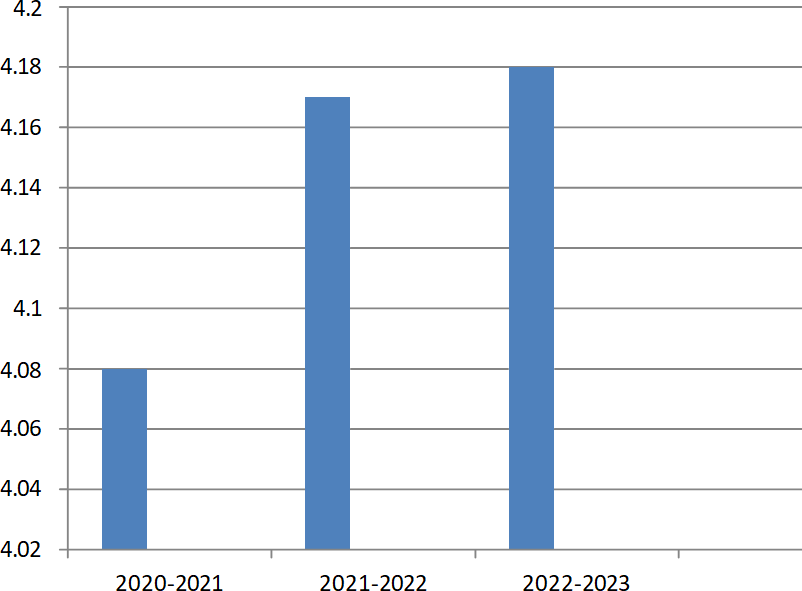 Количество победителей и призёров конкурсов и научно-практических конференций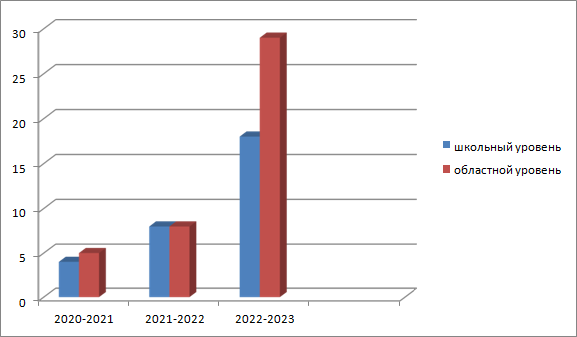 Таким образом, представленные диаграммы отражают положительный эффект от внедрения инновационного опыта.Проанализировав динамику результатов, делаем вывод о полном подтверждении выдвинутой гипотезы: в результате системного внедрения нетрадиционных уроков в обучении английскому языку возросли результаты обучения на всех его этапах.В процессе апробации данной инновационной системы были решеныследующие задачи (получены результаты):разработаны	разнообразные	формы	нетрадиционных	уроков	в	учебную деятельность:для каждой формы разработаны и опробованы различные сценарии.сделаны выступления на муниципальном и областном уровнях по организации нетрадиционных форм уроков.апробированы внеклассные проекты в работе с классным коллективом.собрана богатая методическая коллекция учителя и классного руководителя, в которую входят:    Используя и модифицируя данную коллекцию, можно внедрить систему использования нетрадиционных уроков в работу учителя английского языка (и не только).ЗаключениеТаким образом, представленная методическая система в совокупности со всеми материалами представляет собой практически значимый для педагогического сообщества продукт. Мы полностью достигли поставленной цели, а именно: внедрили нетрадиционные формы уроков на практике и доказали их актуальность и целесообразность.Ценность данного инновационного опыта заключается в его практичности, насыщенности и системности. Опыт является «открытым», т.е. имеет большие перспективы для пополнения и дальнейшего применения на практике. О его перспективности говорит и ярко выраженный положительный результат апробации.    В заключение следует сказать, что нетрадиционные формы проведения уроков способствуют повышению качества обучения, являются заменой традиционной формы организации уроков, вовлекают учащихся в «предлагаемые обстоятельства», усиливают «личностную сопричастность» каждого ученика к происходящему на уроке, создают общий побудительный фон к деятельности, учат школьников работать с книгой. В процессе подготовки к выполнению долгосрочных заданий происходит управление самостоятельной работой обучающихся, они овладевают языком в совместной деятельности с товарищами, возникает учебное сотрудничество и партнерство, которые развивают умение высказываться в беседах, обмениваться мнениями. Иными словами, формируется функциональная грамотность обучающихся. Кроме этого обучающиеся становятся более заинтересованными в конкурсном движении. Предложения об участии в конкурсах по устной и письменной речи, различных дистанционных мероприятиях вызывают объективную заинтересованность, ребята серьезно готовятся и всегда занимают призовые места.Моя практика убедила меня в том, что каждый учитель обязан разнообразить свои уроки, внести в них новое, необычное. Важно направить интерес и активность детей в нужное русло, тогда результат обучения будет высоким.Приложения:Фотоматериалы с уроков:https://docs.google.com/document/d/1g0PfsLSHdhAkP6kiy7241M5Pna8H4IkM/e dit?usp=sharing&ouid=108680576951510663426&rtpof=true&sd=trueМои достижения: дипломы, грамоты, благодарности за последние 3 года:https://docs.google.com/document/d/1vfMoemFn-wyV6SgIHvgeBif_7o1K- ByG/edit?usp=sharing&ouid=108680576951510663426&rtpof=true&sd=trueДостижения моих обучающихся за последние 3 года:https://docs.google.com/document/d/1l4fvLrRDeJqBJs50zMXIDM4jrHSuX8nw/edit?usp=sharing&ouid=108680576951510663426&rtpof=true&sd=trueИспользуемые источники:Rosamond Mitchell and Florence Myles, Second Language Learning Theories, second edition, 2004.Баранова, Н.Ю. Различные формы проведения урока – один из путей повышения познавательной активности школьников. / Н.Ю.Баранова. – Москва : Высшая школа, 2019. – 197 с.Вычегжанин В.В., Петухов З.Н. Об учебной экскурсии по иностранному зыкуи профессиональной ориентации школьников// Иностранные языки в школе. – 1995. №3. – с.56-59Жарова, Л.В. Теоретические основы организации самостоятельной деятельности учащихся. [Текст] / Л.В. Жарова, Б.Ф. Райский // Активизация учебно-познавательной деятельности учащихся: Сборник научных трудов. – Л.: Изд-во ЛГПИ, 1985. – 85 с.Захарова, Д.В. Особенности проектирования урока-праздника в обучении иностранному языку в общеобразовательной школе. / Д.В.Захарова. – Воронеж : Астрель, 2018. – 182 с.Медведева, О. И. Активные формы работы в старших классах //Иностранные языки в школе. – 1993. - №5. – с. 87-90.Пассов, Е.И. Коммуникативное иноязычное образование. / Е.И.Пассов. – Москва : Лексис, 2003. - 184 с.Педагогика. Новый курс: Учебник для студ. пед. вузов: в 2кн. [Текст] / Под ред. И.П. Подласый. - Гуманит. Изд. Центр ВЛАДОС, 2000. кн. 1: Общие основы. Процесс обучения. – 576 с.Савёлова, М. С. Формирование положительной мотивации на уроках английского языка в условиях ФГОС / М.С.Савёлова. – Молодой ученый. — 2014. — №13. — С. 283-285.Ваулина, Ю. Е. УМК «Английский в фокусе», 2-11 кл. / Ю.Е.Ваулина. – Москва : Express Publishing «Просвещение», 2013.Особенности формирования функциональной грамотности учащихся основной школы при освоении дисциплин общественно-гуманитарного цикла. Методическое пособие. - Астана, 2015.Ушакова, М. А. Развитие функциональной грамотности школьников посредством повышения качества образования / М. А. Ушакова // Научно- методическое обеспечение оценки качества образования. - 2020. - № 1 (9). - С. 56-59.ГодКоличествоРезультаты за годРезультаты за годРезультаты за годКачествоДинамикаГодобучающихся«3»«4»«5»знанийДинамика2020-202116143615773%рост2021-202214427655281%рост2022-202318534767582%ростГодКоличествоРезультаты загодРезультаты загодРезультаты загодСредняяотметка поСоотношени е со среднимГодобучающихся«3»«4»«5»предмету загодобластнымпоказателем2020-20211614361574,08выше2021-20221442765524,17выше2022-20231853874734,18вышемультимедийные презентациисценарии уроковпримерывидеоматериалыматериалы для внеклассной работы попредметуразработки воспитательныхмероприятий